University of Baltimore Student Government Association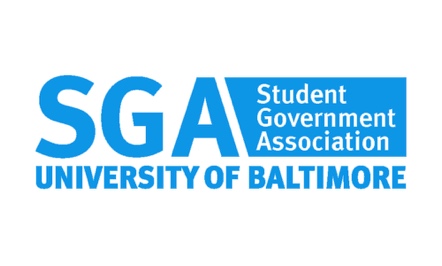 University of Baltimore Student SenateLearning Commons Town HallComposed by: Secretary KingSeptember 25th, 2019Call to OrderRoll CallAbsent: David GuzmanBen KhanSabelo MthembuApproval of AgendaMotion to amend to have Create a Constitutional Committee under New Business Motion to have a senate vote on the change of duty from Secretary to Vice President on sending out the agendaApproval of MinutesExecutive ReportsTreasurer AliIs the Chair of Finance and Senator Norko is co-chair.Secretary KingNothing to reportChief of Staff BahHSA Club event, “Domestic Violence Awareness Forum”, will take place on October 31, 2019 in the Wright Theater from 5pm-9pm. Requesting extra funding of $500 to purchase promotional items (purple awareness ribbons, buttons, pamphlets, & brochures)PresidentBeing recorded through PanaptoGuest SpeakersProvost Smith & Nicole MaranoStudent Retention & Success Plan:Focusing on increasing retention rate of FreshmanGraduation rate for first-time full-time Freshman increased from 33% to 37%Academic Momentum Campaign: Different support services/initiatives to help students make progress throughout their time at UB. Soon students will see financial aid specialist listed on their UB Portal. Mandatory Milestone Advising: As an undergraduate student you will need to meet with your advisor at 45, 60, and 90 credit completions. Early Alert Program: A faculty member can submit an early alert on a student and academic advisor will help the student navigate any issue they have. Help students connect earlier to the resources they needGateway Course Redesign: Improve the way courses are instructed and delivered to studentsFifteen to Finish Campaign: Newly launched. Registering for 15 credits a semester would be doable. Financial impact. Essentially taking fifth course free. If a student is a full-time student with no other commitments could they save money by going from 12 to 15 credits.Graduate more quickly.Gen. Education Math: Adopted and developed a partnership with CCBC. Piloting to see if the success rate at CCBC translates to the UB students.Mentoring Initiative: Professional staff in Division of Student Success and Support Services are serving as mentors for lower division transfer students.Potentially expand it to Grad studentsCandace CaracoAcademic Policies:Student Complaint Policy is still in the draft phaseWithin 45 days of an issue, contact a supervisor of an area with the issue45 days to try and provide a resolutionExecutive Team should look to see what the issues students have issues withAdministrative Policies are formally posted on Daily DigestAny questions email candace.caraco@ubalt.edu Policy guide is located on UB homepage at the bottom of the page (Quick links).  Old BusinessSenate Election Investigation:Committee created composed of the entire senate to gather relevant facts relating the Asha Malima & Chauntell Miller case. Offer recommendations for a more transparent process in the futurePresident needs clarificationSenator Norko motion to create a committee composed of the entire senate to gather relevant facts relating to the Asha Malima & Chauntell Miller case. Also, to offer recommendations for a more transparent process in the future.Motion passes New BusinessVote for Speaker of the Senate:Motion to vote for Speaker of the SenatorMotion passesFinal vote: 9-1Senator Norko becomes SpeakerCongrats!Open ForumCertain areas on campus do have gender neutral bathrooms (Student Center, etc.)Leonard Robinson is the Editor in Chief of the UB PostThanks Speaker Norko for reaching out and restarting the UB Post.Interested in getting involved with UB Post email leonard.robinson@ubalt.edu Any questions or concerns about the BPD coming on campus email sga@ubalt.edu President Schmoke will be at the Oct. 9th meeting to discuss it Advisor CommentsAndrew Goodman Foundation Vote Everywhere Ambassadors Adjournment